Τεχνική ΠεριγραφήΓια την προμήθεια: «Λαμπτήρων Ηλεκτρολογικού Υλικού Ηράκλειας»Κ.Α. 20.6662.08		Προϋπολογισμός 4.680,00 €Τεχνικές ΠροδιαγραφέςΑ1 Λυχνίες ατμών νατρίου ισχύος 250 WΑ2 Λαμπτήρες  LED 15W  Ε27Α3 Λαμπτήρες  LED 15W  Ε27 STICKΑ4 Λαμπτήρες εξοικονόμησης ενέργειας 36 W E27 για χρήση σε εξωτερικούς χώρους.Α5 Λαμπτήρες γλομπέ LED 18W Ε27 εξωτ.χώρωνΑ6  Μετασχηματιστής 400W για προβολείς HQIΑ7  Φωτιστικά για κολώνες με βάσεις τύπου ΔΕΗΑ8 Πολύμπριζο 3 θέσεωνΑ9 Λαμπτήρες  LED 17W  Ε27Α10  Αντάπτωρας Ε27 σε Ε40Α11  Αντάπτωρας Ε40 σε Ε27Α12 Πολύμετρο με ΑμπεροτσιμπίδαΑ13 Κατσαβίδια δοκιμαστικάΈντυπο οικονομικής προσφοράς Για την προμήθεια: «Λαμπτήρων Ηλεκτρολογικού Υλικού Ηράκλειας»Είμαστε στην ευχάριστη θέση να σας καταθέσουμε την κάτωθι οικονομική προσφορά :Τα παραπάνω υλικά θα πληρούν τις κατάλληλες τεχνικές προδιαγραφές ώστε να εκπληρώνουν το σκοπό για τον οποίο προορίζονται.Με εκτίμηση(σφραγίδα – υπογραφή)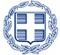 Ελληνική ΔημοκρατίαΝομός ΣερρώνΔήμος ΗράκλειαςΤμήμα : Καθαριότητας, ανακύκλωσης και πολιτικής προστασίαςΠλ. Μπακογιάννη 2, Ηράκλεια Σερρών , TK 62 400Τηλέφωνο 2325350105 – Φαξ 2325350159ΠΡΟΫΠΟΛΟΓΙΣΜΟΣΠΡΟΫΠΟΛΟΓΙΣΜΟΣΠΡΟΫΠΟΛΟΓΙΣΜΟΣΠΡΟΫΠΟΛΟΓΙΣΜΟΣΠΡΟΫΠΟΛΟΓΙΣΜΟΣΠΡΟΫΠΟΛΟΓΙΣΜΟΣΑ/ΑΠεριγραφή ΕίδουςΜονάδα ΜέτρησηςΠοσότητα Τιμή ΜονάδοςΣύνολο1Λυχνίες ατμών νατρίου ισχύος 250 W-Ε40 τεμάχιο108,00 €80,00 €2Λαμπτήρες τύπου  LED  15w ψυχρό E27 1380LM  6000K 30.000HR τεμάχιο1313,00 €393,00 €3Λαμπτήρες τύπου  LED  15w ψυχρό STICK E27 1380LM  6000K 30.000HR    τεμάχιο1503,30 €495,00 €4Λαμπτήρες οικονομίας 36w  E27  2599LM 6400K 10.000HR τεμάχιο804,20 €336,00 €5Λάμπες γλομπέ 18w  ψυχρό E27  τύπο LED  εξωτερικών χώρων E27 6000K  1690lm   30.000hr τεμάχιο305,50 €165,00 €6Μετασχηματιστής 400W για προβολείς HQIτεμάχιο1020,00 €200,00 €7Φωτιστικά για κολώνες με βάσεις  τύπου ΔΕΗ με ανταυγαστήρας από φύλλα αλλυμινίου 1,10Χ330χιλ , λυχνιολαβή Ε27.Βραχίονας από γαλβανισμένο τεμάχιο5030,00 €1.500,00 €8Πολύμπριζο 3 θέσεων με καλώδιοτεμάχιο57,00 €35,00 €9Λαμπτήρες τύπου LED 17w ψυχρό Ε27 6000K 30.000 HRτεμάχιο1003,80 €380,00 €10Αντάπτωρας Από Ε27 = Ε40τεμάχιο102,50 €25,00 €11Αντάπτωρας Από Ε40 = Ε27τεμάχιο102,50 €25,00 €12Πολύμετρο με αμπεροτσιμπίδατεμάχιο190,00 €90,00 €13Κατσαβίδιτεμάχιο410,00 €40,00 €14Ταινίες φαρδίεςτεμάχιο52,00 €10,00 €ΣΥΝΟΛΟΣΥΝΟΛΟ3.774,00 €Στρογγυλ.Στρογγυλ.0,19 €ΦΠΑ 24%ΦΠΑ 24%905,81 €Σύνολο:Σύνολο:4.680,00 €Ηράκλεια 18/6/2019Ο ΣυντάξαςΧατζημιχάλης ΓεώργιοςΗλεκτρολόγος ΔΕΟ Προϊστάμενος  Τμήματος  Τεχνικών Υπηρεσιών & ΠολεοδομίαςΜπούσιος  ΔημήτριοςΤοπογράφος Μηχανικός ΤΕΑρίθμηση πίνακα ειδώνΑ1ΕίδοςΑτμών νατρίουΣχήμαΑχλαδωτήΤάση λειτουργίας180V με 230 VΙσχύ λειτουργίας250WΚάλυκαςΕ40Ενεργειακή κλάση λαμπτήραA+Ελάχιστη φωτεινή ροή>=31.500LmΘερμοκρασία χρώματος φωτός<= 3000 ΚΜέση διάρκεια ζωής>=20.000HrΠιστοποίησηκατά RoHSΑρίθμηση πίνακα ειδώνA2ΕίδοςΛαμπτήραςΙσχύς15 WΤάση170V ~ 265V ACΦωτεινότητα1380LumenΤύπος χρώματος6000ΚΔιάρκειας ζωής> 30.000 ώρεςΕγγύηση>12 Μήνες Άμεση ΑντικατάστασηΠιστοποιητικάCE, ROHS Αρίθμηση πίνακα ειδώνA3ΕίδοςΛαμπτήραςΙσχύς15 WΤάση170V ~ 230V ACΦωτεινότητα1380 LumenΤύπος χρώματος6000ΚΔιάρκειας ζωής> 30.000 ώρεςΕγγύηση>12 Μήνες Άμεση ΑντικατάστασηΠιστοποιητικάCE, ROHS Αρίθμηση πίνακα ειδώνΑ4ΕίδοςΕξοικονόμησης ενέργειας κατάλληλη για εξωτερικούς χώρους (SL)Τάση λειτουργίας180V με 265 VΙσχύ λειτουργίας36wΚάλυκαςΕ27Ενεργειακή κλάση λαμπτήραAΕλάχιστη φωτεινή ροή>=2599LmΘερμοκρασία χρώματος φωτός6000KΜέση διάρκεια ζωής>=10.000HrΠιστοποίησηκατά RoHSΑρίθμηση πίνακα ειδώνA5ΕίδοςΛαμπτήρας γλομπέ LED Εξωτερικών χώρωνΙσχύς18 WΤάση170V ~ 265V ACΦωτεινότητα1690lmΤύπος χρώματος6000ΚΔιάρκειας ζωής> 30.000 ώρεςΕγγύηση>12 Μήνες Άμεση ΑντικατάστασηΠιστοποιητικάCE, ROHS Αρίθμηση πίνακα ειδώνΑ6Είδος - τύποςHQIΤάση λειτουργίας220 με 240 VΙσχύ λειτουργίας400WΕνεργειακή κλάσηΑΚλάση στεγάνωσηςIP20Αρίθμηση πίνακα ειδώνΑ7Είδος - τύποςΦωτιστικά ΦΟΠ τύπου ΔΕΗΥλικόΓαλβανισμένος χάλυβας ανταυγαστήρας από φύλλα αλουμινίουΤύποςΦωτιστικό τύπου ΔΕΗ Μήκος1 μέτροΧρήσειςΓια φωτιστικά δρόμουΑρίθμηση πίνακα ειδώνΑ8ΕίδοςΠολύμπριζο Θέσεις3 (τρεις) σούκοχρώμαΛευκόΕγγύηση2 έτηΓωνία υποδοχών45 μοίρεςΑρίθμηση πίνακα ειδώνA9ΕίδοςΛαμπτήραςΙσχύς17 WΤάση170V ~ 265V ACΦωτεινότητα1380LumenΤύπος χρώματος6000ΚΔιάρκειας ζωής> 30.000 ώρεςΕγγύηση>12 Μήνες Άμεση ΑντικατάστασηΠιστοποιητικάCE, ROHS Αρίθμηση πίνακα ειδώνΑ10Ντουί λαμπτήραΕ27 σε Ε40Τάση λειτουργίας220 με 240 VΚλάση στεγάνωσηςIP20Αρίθμηση πίνακα ειδώνΑ11Ντουί λαμπτήραΕ40 σε Ε27Τάση λειτουργίας220 με 240 VΚλάση στεγάνωσηςIP20Αρίθμηση πίνακα ειδώνΑ12ΕίδοςΠολύμετρο με Αμπεροτσιμπίδαψηφιακή AC-DCΤάση DC0.4/ 4/ 40/ 400V±0.8%, 1000V±1.0%Τάση AC4/ 40/ 400V±0.8%, 700V±1.0%Ένταση DC400/ 1000A±3.0%Ένταση AC400/ 1000A±3.0%Μέγιστη διάμετρος αγωγούΦ45mmΑντίσταση400/ 4k/ 40k/ 400k/ 4MΩ±1.2%, 40ΜΩ±2.0%Χωρητικότητα4n/ 40n/ 400n/4μF±4.0%Συχνότητα10Hz to 100kHz±2.0%Θερμοκρασία-40°C to 750°C±1.0%Διαστάσεις250x99x43mmΑρίθμηση πίνακα ειδώνΑ13ΕίδοςΔοκιμαστικό Κατσαβίδι Με ΟθόνηΟθόνη LCD Ενδείξεων (12-220V AC-DC)Στοιχεία προμηθευτή(λογότυπο)Επωνυμία	: ……………………………………………….ΑΦΜ	: ……………………………………………….Δ.Ο.Υ.	: ……………………………………………….Διεύθυνση	: ……………………………………………….Πόλη	: ……………………………………………….Τ.Κ.	: ……………………………………………….Τηλέφωνο	: ……………………………………………….Κινητό	: ……………………………………………….e-mail	: ……………………………………………….Ημερομηνία: ……./……/2019ΠΡΟΫΠΟΛΟΓΙΣΜΟΣΠΡΟΫΠΟΛΟΓΙΣΜΟΣΠΡΟΫΠΟΛΟΓΙΣΜΟΣΠΡΟΫΠΟΛΟΓΙΣΜΟΣΠΡΟΫΠΟΛΟΓΙΣΜΟΣΠΡΟΫΠΟΛΟΓΙΣΜΟΣΑ/ΑΠεριγραφή ΕίδουςΜονάδα ΜέτρησηςΠοσότητα Τιμή ΜονάδοςΣύνολο1Λυχνίες ατμών νατρίου ισχύος 250 W-Ε40 τεμάχιο102Λαμπτήρες τύπου  LED  15w ψυχρό E27 1380LM  6000K 30.000HR τεμάχιο1313Λαμπτήρες τύπου  LED  15w ψυχρό STICK E27 1380LM  6000K 30.000HR    τεμάχιο1504Λαμπτήρες οικονομίας 36w  E27  2599LM 6400K 10.000HR τεμάχιο805Λάμπες γλομπέ 18w  ψυχρό E27  τύπο LED  εξωτερικών χώρων E27 6000K  1690lm   30.000hr τεμάχιο306Μετασχηματιστής 400W για προβολείς HQIτεμάχιο107Φωτιστικά για κολώνες με βάσεις  τύπου ΔΕΗ με ανταυγαστήρας από φύλλα αλλυμινίου 1,10Χ330χιλ , λυχνιολαβή Ε27.Βραχίονας από γαλβανισμένο τεμάχιο508Πολύμπριζο 3 θέσεων με καλώδιοτεμάχιο59Λαμπτήρες τύπου LED 17w ψυχρό Ε27 6000K 30.000 HRτεμάχιο10010Αντάπτωρας Από Ε27 = Ε40τεμάχιο1011Αντάπτωρας Από Ε40 = Ε27τεμάχιο1012Πολύμετρο με αμπεροτσιμπίδατεμάχιο113Κατσαβίδιτεμάχιο414Ταινίες φαρδίεςτεμάχιο5ΣΥΝΟΛΟΣΥΝΟΛΟΣτρογγυλ.Στρογγυλ.ΦΠΑ 24%ΦΠΑ 24%Σύνολο:Σύνολο: